Положениео городской заочной краеведческой викторине среди обучающихся 2-5 классов, посвященной 855-летию первого упоминания города Великие Луки в летописи1. Цель и задачи викторины:1.Формировать у обучающихся навык самостоятельного осмысления исторических событий, пробуждения интереса к жизни великолучан прошлых лет.2. Расширить и углубить знания школьников об истории города Великие Луки.3. Способствовать формированию у обучающихся навыка самостоятельности, осуществлению поиска и анализа необходимой информации.3. Условия викторины:Участникам необходимо ответить на вопросы из приложения 1. В приложении 2 определить, где находится объект в городе Великие Луки, изображенный на старом фото (см. приложение 2 или https://disk.yandex.ru/d/ATQmiXHMkdgFtg), дать краткую историю объекта, сделать фотографию современного вида данных объектов с изображением автора. Работы принимаются строго в соответствии со следующими требованиями:- титульный лист (название конкурса, номинация, фамилия, имя, класс, образовательное учреждение участника, ФИО руководителя (без сокращений), его должность, образовательное учреждение);- ответы на вопросы викторины (см. приложение 1) сдаются в электронном виде;- ответы вопроса приложения 2 также сдаются в электронном виде + фото в формате jpg (5 штук) не вставляется ни в документ, ни в презентацию;- литература и источники указываются на каждый вопрос.4. НоминацииПринимаются индивидуальные или семейные работы, в возрастных категориях:2-4 классы;5-е классы;Семейная (совместная) работа (взрослый и ребёнок).5. Время и порядок проведения викторины: работы принимаются до 19 ноября 2021 года по электронному адресу: svetlana20061990@yandex.ru.6. Критерии оценки викторины:- точность и полнота ответа, но не более 1 страницы на каждый вопрос;- степень самостоятельности автора;- грамотность в изложении и оформлении работы выполняется на стандартных листах формата А 4, шрифт 14, Times New Roman.7. Награждение участников викторины.Победители и призеры викторины награждаются дипломами Управления образования Администрации города Великие Луки.Справки по телефону: 3-26-65, Малкина Елена Анатольевна, старший методист,Каканова Светлана Владимировна, методистПриложение 1Назовите год, когда город стали называть «Великие Луки»? Какая площадь на протяжении всей истории города чаще других меняла свое название? Кто и когда утвердил герб города Великие Луки? Назовите памятник архитектуры и истории XII века в городе?Кто является автором первого цветочного фонтана в нашем городе?  Назовите дату открытия первого фонтана. Назовите автора слов: «На каждом метре в городе моём поставить можно памятники славы…». Кому из писателей XX века было присвоено звание «Почётный гражданин города Великие Луки»?Как в нашем городе увековечена память академика Ивана Матвеевича Виноградова?Приложение 2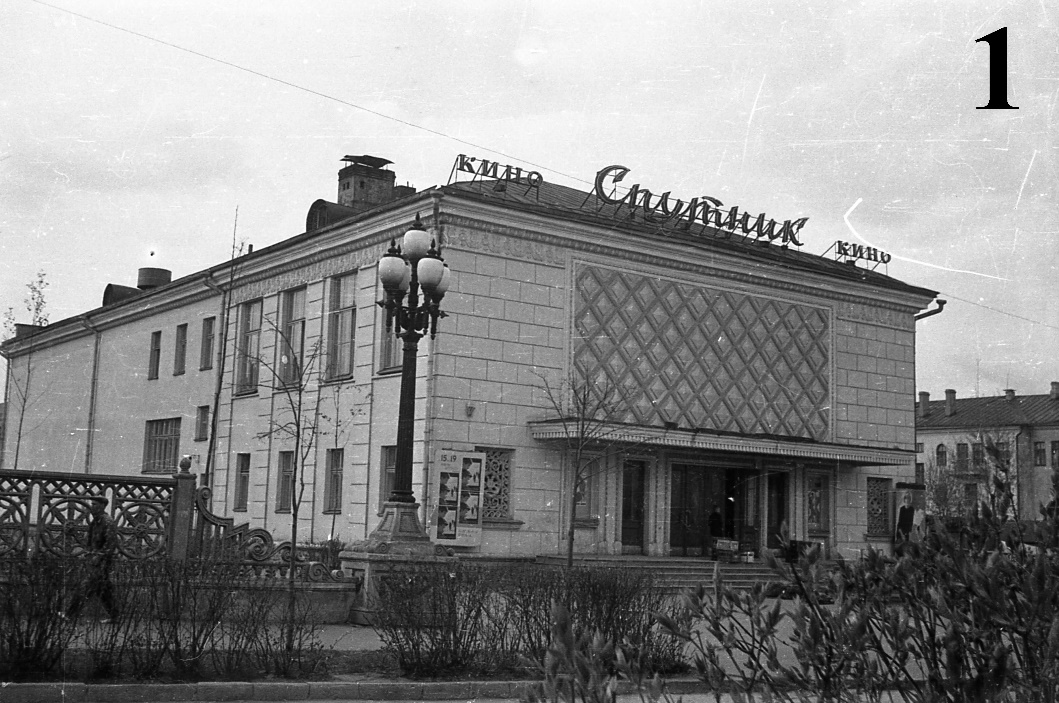 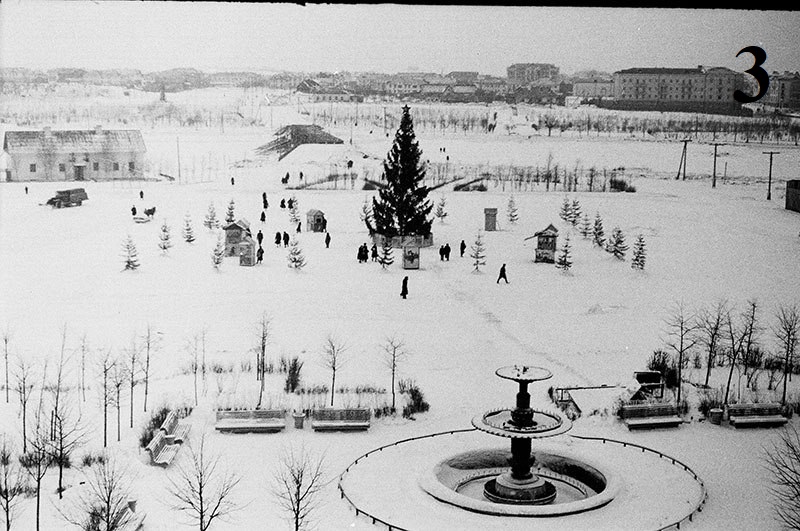 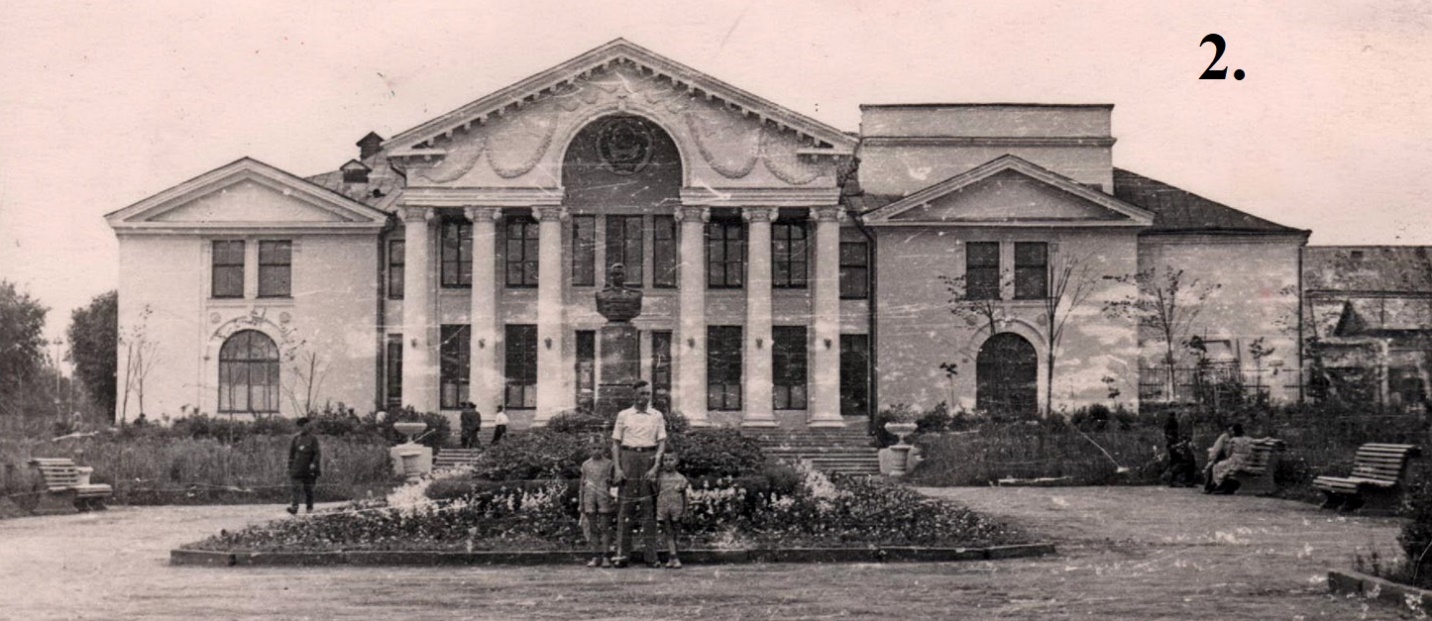 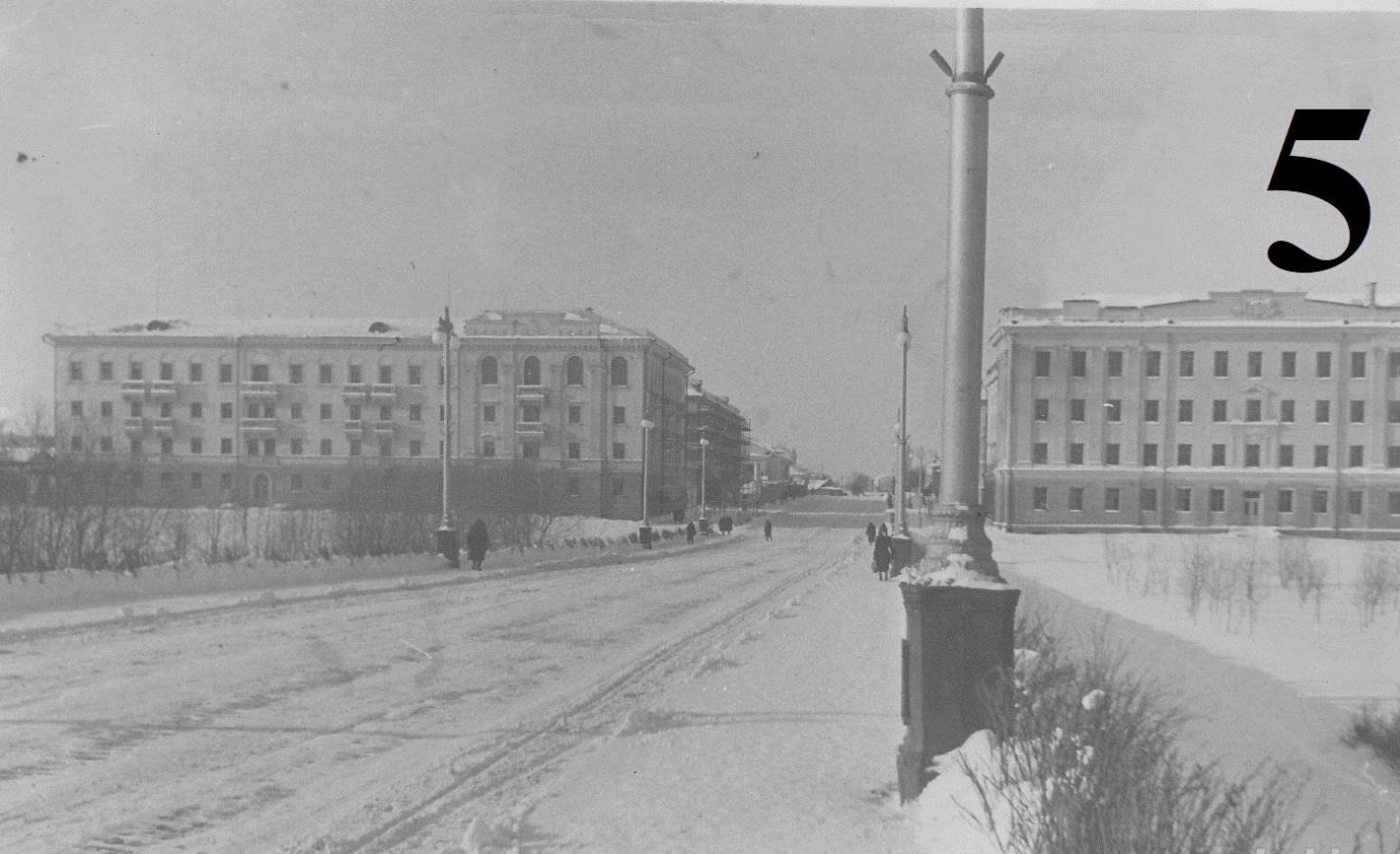 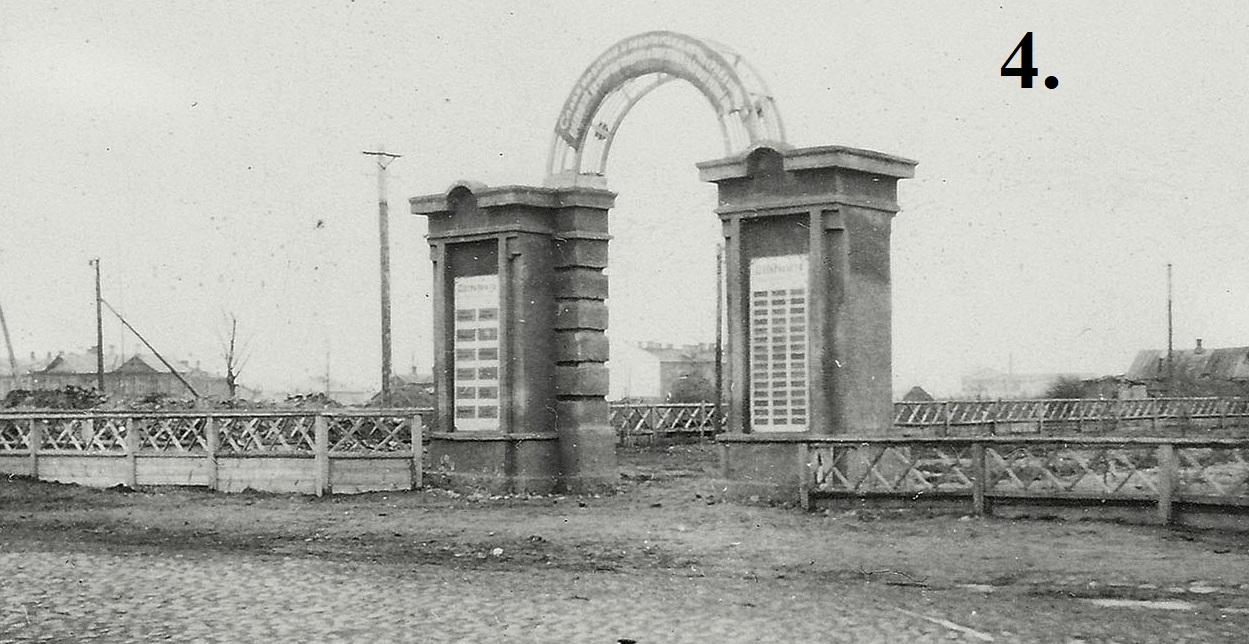 УтверждаюНачальник  Управления образования________________Т.О. Лозницкая«_22__»_октября_2021 г. 